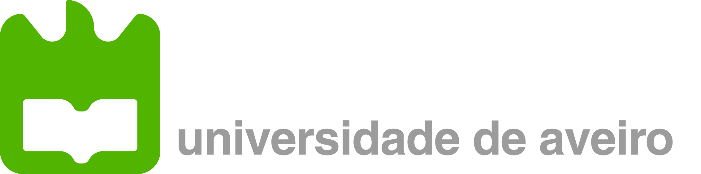 Controlador de Processo Térmico Eletrónica IV – Relatório FinalGrupo 02:82660 – Armindo Silva70070 – Nelson Magalhães Aveiro, 16 junho 2017Lista de FigurasFigura 1 – Placa de Teste com Hardware e PIC32	6Figura 2 – Layout e Renderização da placa PCB	6Figura 2 - Tensão de alimentação retificada e impulso na passagem por zero	8Figura 3 - Tempo do impulso da deteção do zero da rede elétrica	8Figura 4 - Diagrama de Blocos do Controlador PI	10Figura 5 - Resposta térmica do sistema em função da temperatura	10Figura 6 - Interface de utilizador em Visual Basic	12Figura 7 - Definição dos parâmetros de comunicação RS232	12IntroduçãoA Fase Inicial do trabalho consistiu no planeamento do projeto onde se desenvolveram os componentes iniciais, tais como o diagrama de blocos, o esquema elétrico, a caraterização dos sinais nos pontos críticos do trabalho e o diagrama de PERT.Na 2a Fase do trabalho foi implementado o hardware que já tinha sido previamente dimensionado na 1a Fase. Inicialmente foram medidos os sinais nos pontos críticos do projeto para se confirmarem os valores dimensionados. Posteriormente desenvolveu-se o software para a PIC32 de modo a controlar cada atuador, efetuar a aquisição do sinal de temperatura da sonda PT100 via ADC e para efetuar a comunicação RS232 com o interface desenvolvido em Visual Basic que efetua o controlo e gestão da potência a aplicar na resistência da torradeira.A 3ª Fase do trabalho teve como objetivo a conjugação de todos os device-drivers ou seja, desenvolver software para que todos os sistemas comuniquem entre si e efetuem o controlo do equipamento. Além disso, foi também implementado um controlador PI para se obter o valor de temperatura pretendida através da análise da diferença entre a sonda de temperatura e o set-point.Planeamento do Trabalho PráticoNuma primeira fase foi desenvolvido um diagrama de PERT descrevendo todas as tarefas do trabalho prático em função do tempo disponível para desenvolver e apresentar o projeto. Este diagrama permite não só fazer uma avaliação do trabalho em função do tempo total disponível como também ter noção de eventuais atrasos ao longo do trabalho prático. Posteriormente desenvolveu-se o diagrama de blocos do projeto de modo a obter-se uma visão global sobre a interligação entre os diferentes elementos que constituem o trabalho e os sinais que se pretende obter nos pontos críticos.Finalmente foram desenvolvidos os esquemas elétricos para todos os elementos definidos do circuito (aquisição de sinal da Sonda PT100, Interface de Potência e Análise da Rede).Hardware ImplementadoOs elementos de Hardware (Tratamento de sinal da PT100, Deteção do Zero da Rede Elétrica e Controlo do TRIAC) foram implementados em placa de teste de acordo com os esquemas elétricos desenvolvidos na 1ª Fase. Na Figura 1 está representado o circuito desenvolvido com a PIC32.Em relação aos esquemas apresentados na 1a Fase, foram implementados condensadores de filtragem nas fontes de tensão da PIC32, nas alimentações dos amplificadores e um filtro passa-baixo com o objetivo de reduzir ao máximo o ruído do sinal que entra na ADC.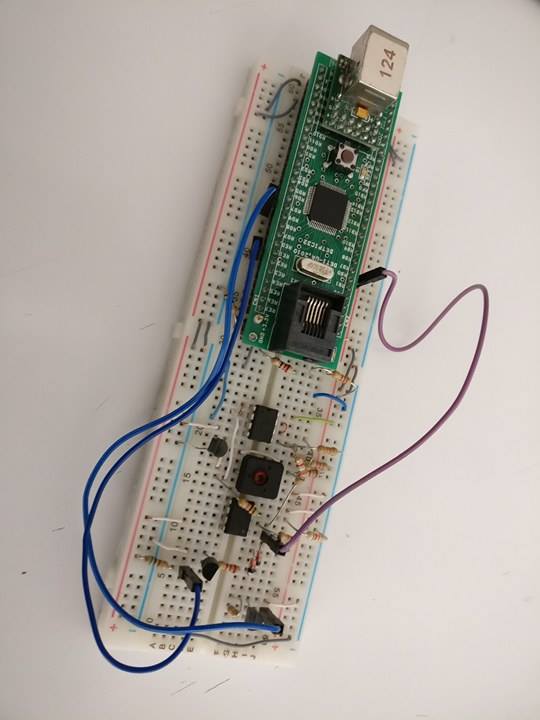 Figura  – Placa de Teste com Hardware e PIC32Após a implementação de todo o hardware em placa branca foi desenvolvido o layout do circuito em PCB utilizando o software EAGLE. Foi também desenvolvida uma renderização da placa de modo a demonstrar como ficaria após a sua construção.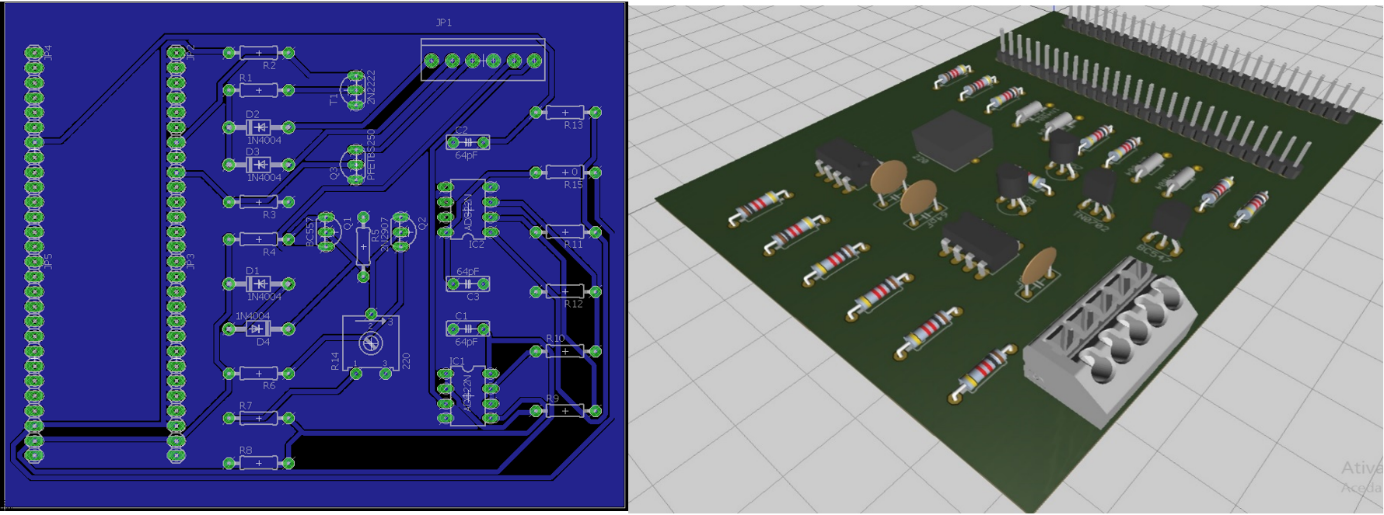 Figura 2 – Layout e Renderização da placa PCBLeitura de Temperatura – PT100Para o tratamento de sinal da PT100, numa fase inicial, foi utilizado um potenciómetro para substituir a sonda de modo a facilitar a calibração da tensão de referência e do ganho do amplificador de diferença. O intervalo de temperatura da Torradeira está compreendido entre 45 ºC e 105 ºC o que corresponde, na tabela da PT100, a um intervalo de resistência entre 117,13 Ω  e 140,12 Ω. O sensor é alimentado por uma fonte de corrente constante dimensionada para 10 mA de modo a obter-se um sinal em tensão. A fonte de corrente é constituída por um díodo zener Z1 para obter uma tensão de referência, onde R2 tem como objetivo polarizar Z1. Assim,						(1) R1 tem como objetivo limitar a corrente da fonte a 10mA,						(2)  Finalmente, os valores de queda de tensão na PT100 são,							(3)							(4)Foi também necessário a implementação de uma fonte de tensão de referência equivalente à queda de tensão mínima na PT100 de modo a poder dar o offset no sinal de entrada. Foi para isso utilizado um LM335 (Z2). A resistência R4 tem como tarefa a polarização de Z2,							(5)R3 permite uma variação da tensão de referência. Como a tensão fornecida por Z2, mesmo com a possibilidade de variação através de R3 é superior à necessária, foi feito o uso de um divisor de tensão através de R7 e R8. Para a obtenção de uma tensão com variação entre 0V e 3,3V, proporcional à variação da resistência na Sonda PT100, na entrada ADC da PIC32 foi implementado um amplificador de instrumentação neste caso um amplificador de diferencial com buffers nas entradas. 										(6)O ganho é dependente da relação entre R6 e R5 onde, neste caso, o ganho tem de ser,								(6)Assim, foram utilizadas R6 = 16kΩ e R5 = 1kΩ.Deteção do Zero da Rede ElétricaPara garantir a correta utilização do TRIAC foi necessário efetuar a aquisição de um impulso a cada passagem pelo zero da rede elétrica. Este impulso serve de ordem para ativar ou desativar o TRIAC. Foi então utilizado um transístor em que a base está ligada à tensão do transformador e, a cada passagem por zero, o transístor conduz impondo 3,3V na entrada da PIC. Na Figura 3 está representada a tensão de alimentação retificada e o impulso na passagem pelo zero da rede e na Figura 4 o tempo do impulso.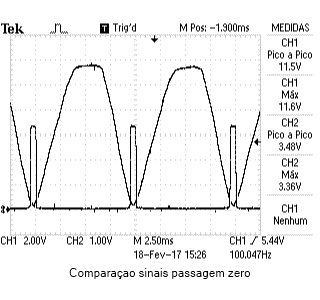 Figura  - Tensão de alimentação retificada e impulso na passagem por zero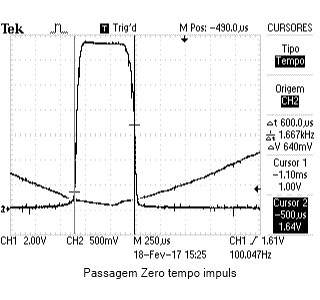 Figura  - Tempo do impulso da deteção do zero da rede elétricaResistência de AquecimentoPara efetuar a atuação sobre a resistência de aquecimento foi utilizado um TRIAC. Este é controlado através da deteção do zero da rede elétrica e é atuado por intermédio de um MOSFET (TN0702) que trabalha como um switch. A saída do PIC está ligada à gate do MOSFET pelo que, quando esta tem tensão (saída do PIC ativa), conduz e efetua a ativação do TRIAC.Controlador PIUma das exigências neste trabalho foi a implementação de um controlador PI para o controlo da temperatura do sistema térmico. 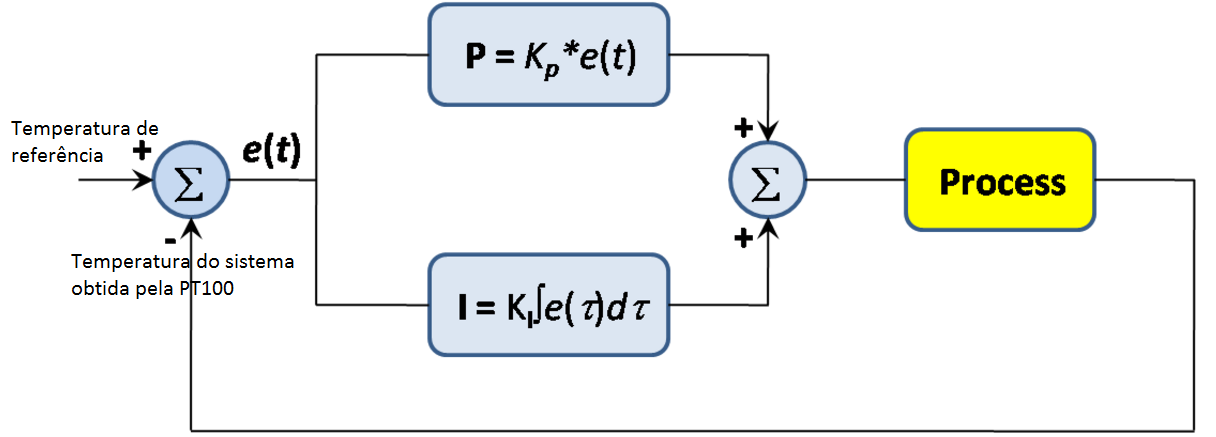 Figura 5 - Diagrama de Blocos do Controlador PIInicialmente foi necessário efetuar o cálculo do erro subtraindo a temperatura pretendida/referência introduzida na interface em VB e a temperatura obtida da leitura da Sonda PT100. A atuação na resistência é efetuada consoante o valor do controlador PI. O primeiro elemento a ser desenvolvido foi o controlo proporcional sendo que o valor foi obtido por tentativas. O valor de Kp utilizado foi selecionado através da análise da resposta do sistema, variando o valor do ganho, até o sistema ficar com o comportamento oscilatório em torno da temperatura de referência. O controlador integrativo do sistema é responsável por reduzir a diferença entre o valor final após estabilização do controlador proporcional e a temperatura de referência. Para a implementação do controlador integrativo foi necessário obter a frequência de amostragem do sistema adquirido através da resposta térmica do sistema em função do tempo.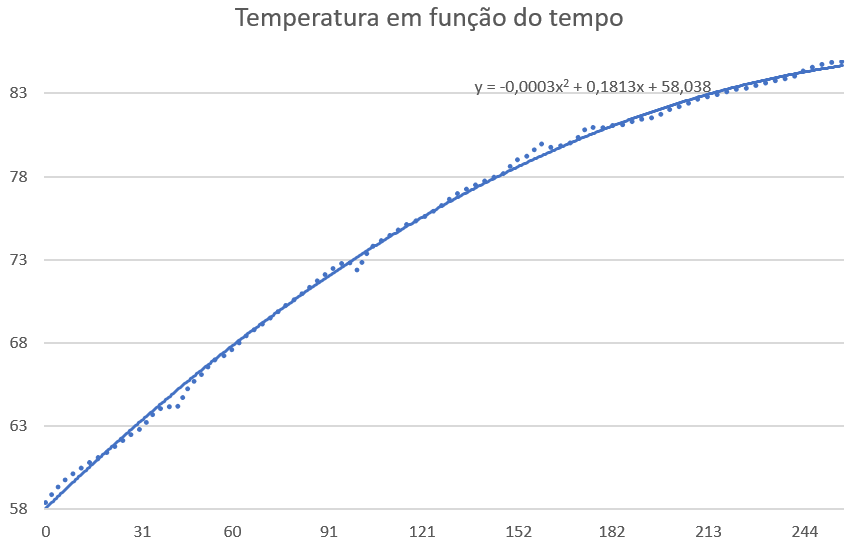 Figura 6 - Resposta térmica do sistema em função da temperaturaFoi também necessário estabelecer o ganho do controlador integrativo. Para se obter o valor do ganho integrativo, utilizou-se o mesmo método que foi utilizado no controlador proporcional, ou seja, por tentativas. O controlador integrativo provoca um aumento da oscilação do sistema, o ganho tem por isso de ser selecionado de forma a reduzir a diferença sem provocar um aumento demasiado elevado da oscilação do sistema. Uma forma de remover a oscilação do sistema seria a implementação de um controlador derivativo.Software ImplementadoDurante o desenvolvimento do trabalho foi implementado software em linguagem C, utilizando o programa da Microchip (MPLAB X), para a leitura dos valores adquiridos pelo conversor ADC, a contagem de ciclos, a atuação no MOSFET e a comunicação RS232 com a interface desenvolvida em Visual Basic para controlo e gestão da temperatura de saída. A ADC efetua a conversão de um sinal analógico entre 0V e 3,3V em valores binários de 10 bits variando de 0 a 1023. Esta conversão representa o valor de temperatura que está compreendido entre 50ºC e 100ºC.Para a contagem de ciclos, inicialmente tentou-se utilizar a leitura direta de uma entrada do PIC para efetuar a contagem mas a sua resposta era muito lenta em relação ao número de passagens pelo zero da Rede Elétrica. Assim utilizou-se uma interrupção externa para que fossem detetadas todas as passagens e para que a contagem fosse coerente com os sinais recebidos pela PIC. No interface é possível selecionar a temperatura pretendida, entre 50ºC e 100ºC, sendo que no nível máximo, a resistência atinge a sua máxima temperatura e no nível mínimo, o set-point é a resistência estar desligada.A comunicação RS232 com a interface em Visual Basic é efetuada através de comandos enviados pela aplicação. Inicialmente o utilizador introduz a temperatura que pretende e só a partir desse instante é que o PIC inicia o envio dos valores de amostragem, mais concretamente a temperatura atual, o valor do controlador proporcional, o valor do controlador integrativo e a potência que é aplicada na resistência de aquecimento.Interface de UtilizadorPara que o utilizador possa definir e visualizar os parâmetros do sistema, foi desenvolvida uma aplicação em Visual Basic. Foi selecionado este software dado que torna a interface mais user friendly e torna-se mais fácil de controlar o trabalho. Na Figura 7 está representada a janela da interface desenvolvida para este projeto.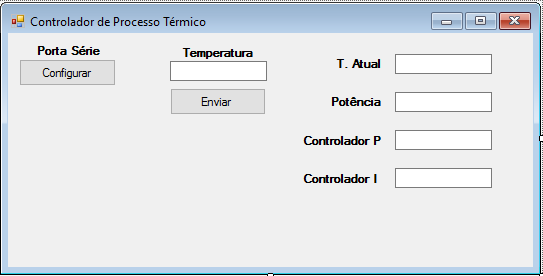 Figura 7 - Interface de utilizador em Visual BasicInicialmente é somente necessário definir a porta de comunicação com o PIC dado que todos os restantes parâmetros estão definidos pelo sistema, tal como se pode observar na Figura 8.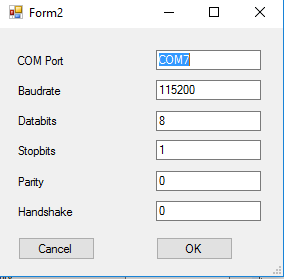 Figura 8 - Definição dos parâmetros de comunicação RS232Após estar finalizada a configuração da comunicação RS232 é iniciada a troca de mensagens entre o PIC e a Interface. O sistema só inicia o processo após o utilizador introduzir uma temperatura de referência, efetuando também a amostragem do valor da temperatura atual, do controlador proporcional, do controlador integrativo e da potência de saída aplicada na resistência. O utilizador pode também modificar a temperatura a meio do processo.ConclusõesNo final da 3ª Fase do projeto foram atingidos todos os objetivos pretendidos. O que tinha sido inicialmente definido foi implementar um Controlador PI e a interligação entre todos os device-drivers do sistema.A interface em Visual Basic, que comunica com o PIC via RS232, permite ao utilizador selecionar a temperatura pretendida na torradeira fazendo também uma amostragem dos valores dos controladores (proporcional e integrativo) e o valor da potência de atuação na resistência de aquecimento. A contagem de passagens pelo zero da rede elétrica encontra-se a funcionar corretamente. Após a verificação do problema do desfasamento entre o número de passagens real e o contador de passagens, a solução passou pela utilização de uma interrupção externa do PIC de modo a ter prioridade na sua leitura em relação ao programa principal.A aquisição do sinal de temperatura da PT100 pela ADC foi melhorada em relação à 2ª Fase visto que foi implementado um filtro passa-baixo para diminuir o ruído na entrada ADC do PIC. Após a sua implementação o ruído no sinal de entrada diminuiu mas não foi totalmente eliminado, provocando uma ligeira diferença entre o valor real de temperatura e o valor adquirido na entrada. Assim, efetuou-se uma correção em software de modo a solucionar o problema e a garantir um sistema mais fiável.O controlador PI foi implementado com sucesso visto que o sistema efetua a atuação na resistência consoante o valor de temperatura lido. Ou seja, com a diminuição do erro, a potência vai também diminuindo até estabilizar na temperatura pretendida pelo utilizador.BibliografiaSistemas de Instrumentação Eletrónica (Edição 2011/12)